АННОТАЦИЯк рабочей программе дисциплиныБ1.О.26 Средства механизации строительстваТрудоемкость 4 з.е.1.1. Цель освоения и краткое содержание дисциплиныЦелью дисциплины является ознакомление студентов со спецификой  назначения, области применения устройств, рабочих процессов, систем автоматизации и методов определения основных параметров,  применяемых в строительстве машин и оборудования в качестве средств механизации и автоматизации строительных технологических процессов.  Задачами курса являются: повышение общетехнической эрудиции студентов, приобретение навыков грамотной эксплуатации современных многоцелевых строительных машин и высокомеханизированных строительных комплексов с учетом требований техники безопасности, экологии и качества.Краткое содержание дисциплины:Общие сведения о строительных машинах и механизмах; транспортные, погрузо-разгрузочные, машины для разработки и перемещения грунта, подъемно-транспортные машины и механизмы для возведения зданий и сооружений, для приготовления и транспортирования бетонных, растворных и др. композиционных смесей, машины и механизмы для уплотнения грунта, строительных смесей; устройства для погружения свай, производства отделочных и изоляционных работ; принципы и технологии работы строительных машин и механизмов; основы расчета производительности при выполнении строительных процессов; техническая эксплуатация.1.2. Перечень планируемых результатов обучения по дисциплине, соотнесенных с планируемыми результатами освоения основной профессиональной образовательной программы1.3. Место дисциплины в структуре основной профессиональной образовательной программы1.4. Язык преподавания: русский2. Объем дисциплины в зачетных единицах с указанием количества академических часов, выделенных на контактную работу обучающихся с преподавателем (по видам учебных занятий) и на самостоятельную работу обучающихсяВыписка из учебного плана: гр. Б-ПГС-223. Содержание дисциплины, структурированное по темам с указанием отведенного на них количества академических часов и видов учебных занятий3.1. Распределение часов по темам и видам учебных занятий3.2. Содержание тем программы дисциплиныМинимум содержания образовательной программы:Общие сведения о строительных машинах и механизмах; транспортные, погрузо-разгрузочные, машины для разработки и перемещения грунта, подъемно-транспортные машины и механизмы для возведения зданий и сооружений, для приготовления и транспортирования бетонных, растворных и др. композиционных смесей, машины и механизмы для уплотнения грунта, строительных смесей; устройства для погружения свай, производства отделочных и изоляционных работ; принципы и технологии работы строительных машин и механизмов; основы расчета производительности при выполнении строительных процессов; техническая эксплуатация.Тема 1. Введение. Общие сведения о машинахМинимум содержания темы:Классификация строительные машин. Конструктивные составляющие. Общие требования, предъявляемые к строительным машинам (эксплуатационные, климатические, физиологические, эстетические, антропометрические, требования эргономики). Основные выходные характеристики строительных машин. Нагрузки, воспринимаемые строительными машинами. Передачи, приводы, ходовые устройства строительных машин.Тема 2. Транспорт и технические средстваМинимум содержания темы:Классификация, виды и технические характеристики транспортных (самосвалы, тягачи, тракторы, прицепы и полуприцепы) и транспортирующих (ленточные, цепные, пластинчатые, скребковые, винтовые, вибрационные, ковшовые, роликовые конвейеры) машин, их конструкция и применение.Тема 3. Машины для земляных работМинимум содержания темы:Классификация, виды и технические характеристики машин для земляных работ (бульдозеры, экскаваторы, скреперы, грейдеры), их конструкция и применение.Тема 4. Машины и оборудование гидромеханизации и гидространспортаМинимум содержания темы:Классификация, виды и технические характеристики гидравлических машин (земснаряды, гидромониторы), их конструкция и применение.Тема 5. Машины для буровых и сваебойных работМинимум содержания темы:Классификация, виды и технические характеристики буровых машин (бурильные молотки (перфораторы), буровые станки), их конструкция и применение. Сваебойные установки, оборудование.Тема 6. Подъемно-транспортные машиныМинимум содержания темы:Классификация, виды и технические характеристики подъемно-транспортных (домкраты, тали, тельферы, полипасты, лебедки, подъемники, подъемные вышки, краны) машин, их конструкция и применение. Правила подбора кранов. 3.3. Формы и методы проведения занятий, применяемые учебные технологииВ процессе обучения, наряду с традиционным обучением (лекционные занятия классического вида), используются следующие образовательные технологии: модельное обучение, информационно-коммуникационные технологии; предметно-ориентированные технологии; моделирование профессиональной деятельности.Для реализации образовательных технологий и формирования необходимых навыков проводятся практические занятия. Формами проведения практических занятий является практикум, по отдельным темам проводятся игровые занятия.В процессе обучения используется мультимедийное оборудование, компьютерное тестирование.4. Перечень учебно-методического обеспечения для самостоятельной работыобучающихся по дисциплинеСодержание СРС Работа на практическом занятииПредполагает проработку теоретических вопросов (рассмотренных на лекции) и выполнение практических заданий.Минимум содержания образовательной программы:Системы и схемы водоснабжения населенных мест; внутренний водопровод зданий и сооружений; внутренняя канализация жилых и общественных зданий; наружные канализационные сети и сооружения.Основы технической термодинамики и теплопередачи; тепловлажностный и воздушный режим зданий, методы и средства их обеспечения; отопление зданий; вентиляция и кондиционирование воздуха; теплогазоснабжение промышленных и гражданских зданий.Образец практических заданий:1. нагрузки, воспринимаемые строительными машинами:2. машины для земляных работ …3. лебедки– это …4. оборудование гидромеханизации:5. виды и технические характеристики буровых машин: Шкала оценивания:Рейтинговый регламент по дисциплине5. Методические указания для обучающихся по освоению дисциплиныМетодические указания для помощи обучающимся в успешном освоении дисциплины в соответствии с запланированными видами учебной и самостоятельной работы обучающихся: Учебно-методический комплекс по дисциплине Б1.О.26 Средства механизации строительства(сост. Косарев Л.В.,.), включающий методические указания для обучающихся по освоению дисциплины: http://moodle.nfygu.ru/course/view.php?id=12539 Рейтинговый регламент по дисциплине:6. Фонд оценочных средств для проведения промежуточной аттестации обучающихся по дисциплине6.1.1. Показатели, критерии и шкала оценивания:6.2. Типовые контрольные задания (вопросы) для промежуточной аттестации6.2.1. Образцы заданий для выполнения расчетно-графических работ1. Тема работы: «Подбор комплекса машин для земляных работ»Цель работы – научится подбирать комплекс машин для ведения земляных работ с учетом объема и особенностей работ, определять технико-эксплуатационные показатели комплекса и его эффективность.Задание: подобрать машины в комплекс «одноковшовый экскаватор с оборудованием обратная лопата – автосамосвал – бульдозер», определить эксплуатационную производительность комплекса; рассчитать необходимое количество ведущих и вспомогательных машин, определить технико-эксплуатационные показатели комплекса машин, оценить эффективность.Исходные данные принимаются по вариантам.Комплекс «одноковшовый экскаватор с рабочим оборудованием обратная лопата – автосамосвал – бульдозер» формируется по схеме с ведущей машиной (одноковшовый экскаватор) и последовательно работающими вспомогательными машинами (автосамосвал и бульдозер).Исходные данные для расчета2.Тема работы: «Выбор монтажного крана по требуемым параметрам»Цель работы – подбор эффективного монтажного крана и расчет технических характеристик одного из типов кранов.Задание: разработать технологическую схему крана – план и вид сбоку, рассчитать требуемые характеристики крана. Определить марку окончательно выбранного крана и его грузовысотную характеристику.Исходные данные принимаются по вариантам.Исходные данные для расчета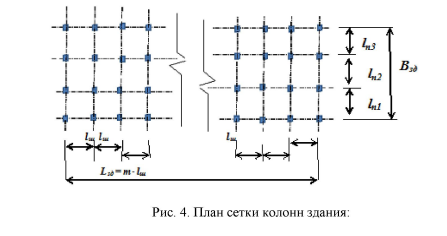 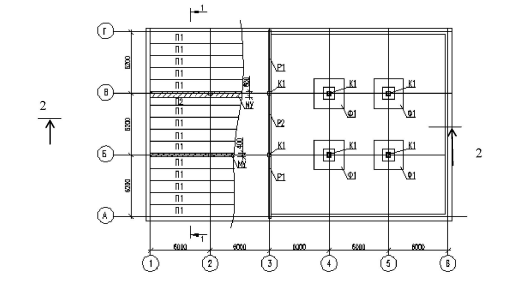 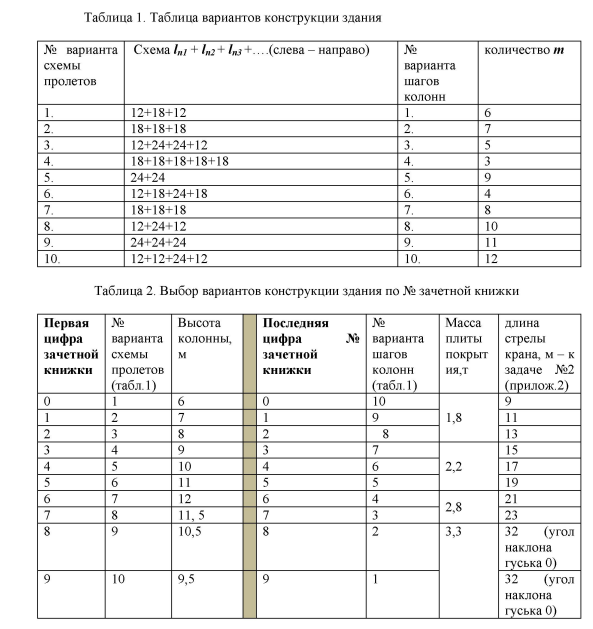 Критерии оценки:- Грамотное построение речи- Владение специальной профессиональной терминологией- Обоснованное проектное решение и качество проведенных расчетов- Выполнение требований государственных стандартов к оформлению документов- Своевременное предоставлениеШкала оценивания:6.2.2. Образцы тестовых заданийТиповые тестовые вопросыШкала оценивания:6.2.3. Экзаменационные вопросы по курсуПрограмма экзамена включает в себя 2 теоретических вопроса.Перечень теоретических вопросов:Классификация строительных машин.Строительный манипулятор для работы в стесненных условиях.Автомобильный транспорт общего назначения: назначение, устройство.Специализированный транспорт: назначение, устройство.Тракторы и тягачи: назначение, устройство.Автопогрузчики: назначение, устройство, принцип работы.Одноковшовые погрузчики: назначение, устройство, принцип работы.Производительность одноковшовых погрузчиков.Многоковшовые погрузчики: назначение, устройство, принцип работы.Ленточные транспортеры: назначение, устройство, принцип работы.Элеваторы: назначение, устройство, принцип работы.Винтовые транспортеры: назначение, устройство, принцип работы.Производительность конвейеров (ленточные, винтовые, ковшовые).Реверсивные лебедки:  назначение, устройство, принцип работы.Строительные подъемники.Классификация башенных кранов.Башенные краны общего назначения: назначение, устройство, принцип работы.Механизмы перемещения и поворота башенных кранов.Автомобильные стреловые самоходные краны: назначение, устройство, принцип работы.Стреловые самоходные краны на специальном шасси автомобильного типа: назначение, устройство, принцип работы.Гусеничные стреловые самоходные краны: назначение, устройство, принцип работы.Козловые краны: назначение, устройство, принцип работы.Мостовые краны, кран-балки: назначение, устройство, принцип работы.Кабельные краны: назначение, устройство, принцип работы.Краны-трубоукладчики: назначение, устройство, принцип работы.Одноковшовые экскаваторы (прямая лопата): назначение, устройство, принцип работы.Одноковшовые экскаваторы (обратная лопата): назначение, устройство, принцип работы.Многоковшовые цепные экскаваторы: назначение, устройство, принцип работы.Многоковшовые роторные экскаваторы: назначение, устройство, принцип работы.Бульдозеры с неповоротным отвалом: назначение, устройство, принцип работы.Бульдозеры с поворотным отвалом: назначение, устройство, принцип работы.Скреперы: назначение, устройство, принцип работы.Грейдеры: назначение, устройство, принцип работы.Трамбующие машины: назначение, устройство, принцип работы.Катки для уплотнения грунтов: назначение, устройство, принцип работы.Вибрационные плиты для уплотнения грунтов: назначение, устройство, принцип работы.Сваебойные копры: назначение, устройство, принцип работы.Дизельные молоты: назначение, устройство, принцип работы.Вибропогружатели: назначение, устройство, принцип работы.Вибромолоты: назначение, устройство, принцип работы.Бескопровое погружение свай. Бетоносмесители гравитационные цикличные: назначение, устройство, принцип работы.Бетоносмесители роторные: назначение, устройство, принцип работы.Турбулентные бетоносмесители. Производительность цикличных бетоносмесителей.Бетоносмесители непрерывного действия: назначение, устройство, принцип работы.Машины для разработки мерзлых грунтов. Способы  разрушения мерзлого грунта.Бульдозерно-рыхлительные агрегаты: назначение, устройство, принцип работы.Баровые установки: назначение, устройство, принцип работы.Дискофрезерные машины: назначение, устройство, принцип работы.Машины для бестраншейной замены ветхих трубопроводов.Машины для бестраншейной прокладки коммуникаций. Сравнительная характеристика.Установка горизонтального бурения скважин.Механический и вибрационный проколы скважин.Пневмопробойники: назначение, устройство, принцип работы. Раскатчики скважин.Забивка труб пневмопробойниками.Оборудование для штукатурных работ.Оборудование для окрасочных работ.Паркетострогальные, паркетошлифовальные и мозаичношлифовальные машины.Напольные, подвесные и транспортные работы.Оборудование для гидромеханизации. Гидравлическое разрушение грунта. Земснаряд: назначение, устройствоКритерии оценки:6.3. Методические материалы, определяющие процедуры оцениванияОценочными средствами для текущего контроля успеваемости и промежуточной аттестации по итогам освоения дисциплины являются: РГР по индивидуальному заданию, практические работы.7. Перечень основной и дополнительной учебной литературы, необходимой для освоения дисциплины8. Перечень ресурсов информационно-телекоммуникационной сети «Интернет» (далее сеть-Интернет), необходимых для освоения дисциплиныУчебно-методический комплекс по дисциплине Б1.О.26 Средства механизации строительства(сост. Косарев Л.В.,.), включающий методические указания для обучающихся по освоению дисциплины: http://moodle.nfygu.ru/course/view.php?id=12539  9. Описание материально-технической базы, необходимой для осуществления образовательного процесса по дисциплине10. Перечень информационных технологий, используемых при осуществлении образовательного процесса по дисциплине, включая перечень программного обеспечения и информационных справочных систем10.1. Перечень информационных технологий, используемых при осуществлении образовательного процесса по дисциплинеПри осуществлении образовательного процесса по дисциплине используются следующие информационные технологии:использование на занятиях электронных изданий (чтение лекций с использованием слайд-презентаций и видео);организация взаимодействия с обучающимися посредством электронной почты и СДО Moodle.10.2. Перечень программного обеспеченияОфисный пакет WindowsOffice10.3. Перечень информационных справочных системорганизация взаимодействия с обучающимися посредством электронной почты и СДО Moodle.Предоставление телематических услуг доступа к  сети интернет.ЛИСТ АКТУАЛИЗАЦИИ РАБОЧЕЙ ПРОГРАММЫ ДИСЦИПЛИНЫБ1.О.26 Средства механизации строительстваВ таблице указывается только характер изменений (например, изменение темы, списка источников по теме или темам, средств промежуточного контроля) с указанием пунктов рабочей программы. Само содержание изменений оформляется приложением по сквозной нумерации.Планируемые результаты освоения программы (содержание и коды компетенций)Наименование индикатора достижения компетенцийПланируемые результаты обучения по дисциплинеСпособен использовать в профессиональной деятельности распорядительную и проектную документацию, а также нормативные правовые акты в области строительства, строительной индустрии и жилищно-коммунального хозяйства (ОПК-4)Способен организовывать работу и управлять коллективом производственного подразделения организаций, осуществляющих деятельность в области строительства, жилищно-коммунального хозяйства и/или строительной индустрии (ОПК-9)Способен осуществлять и организовывать техническую эксплуатацию, техническое обслуживание и ремонт объектов строительства и/или жилищно-коммунального хозяйства, проводить технический надзор и экспертизу объектов строительства (ОПК-10)Представление информации об объекте капитального строительства по результатам чтения проектно-сметной документации (ОПК-4.4)Проверка соответствия проектной строительной документации требованиям нормативно-правовых и нормативно-технических документов (ОПК-4.6) Определение потребности производственного подразделения в материально- технических и трудовых ресурсах (ОПК-9.2) Определение квалификационного состава работников производственного подразделения (ОПК-9.3)Контроль соблюдения мер по борьбе с коррупцией в производственном подразделении (ОПК-9.6)Контроль выполнения работниками подразделения производственных заданий  (ОПК-9.7) Составление перечня выполнения работ производственным подразделением по технической эксплуатации (техническому обслуживанию или ремонту) профильного объекта профессиональной деятельности (ОПК-10.1);Составление перечня мероприятий по контролю технического состояния и режимов работы профильного объекта профессиональной деятельности (ОПК-10.2); Оценка результатов выполнения ремонтных работ на профильном объекте профессиональной деятельности (ОПК-10.4);Оценка технического состояния профильного объекта профессиональной деятельности (ОПК-10.5)Знать: - общее устройство и принципы работы основных типов машин;- область их применения;- преимущества и недостатки основных типов машин в соответствии с принятой классификацией;- необходимый набор технических показателей, дающих возможность оценить технологические возможности машин и оборудования.Уметь: - производить оценку производительности машин и механизмов;- различать основные типы машин их рабочие органы, основное и вспомогательное оборудование;- выполнять технические и технологические расчёты использования машин и оборудования;- производить анализ и на его основе формулировать преимущества и недостатки машин, их применяемость в тех или иных условиях производства работ.Владеть:- методами технического регулирования и стандартизацией строительных машин и оборудования.ИндексНаименование дисциплины (модуля), практикиСеместр изученияИндексы и наименования учебных дисциплин (модулей), практикИндексы и наименования учебных дисциплин (модулей), практикИндексНаименование дисциплины (модуля), практикиСеместр изученияна которые опирается содержание данной дисциплины (модуля)для которых содержание данной дисциплины (модуля) выступает опоройБ1.О.26 Средства механизации строительства3Б1.О.14 МатематикаБ2.О.01(У) Учебная геодезическая практикаБ1.В.03 Технологии возведения зданий и сооруженийБ1.В.04 Основы управления и организации в строительствеБ1.В.02 Технологические процессы в строительстве Б2.О.05(Пд) Производственная преддипломная практика для выполнения выпускной квалификационной работыБ3.01(Д) Подготовка к процедуре защиты и защита выпускной квалификационной работыКод и название дисциплины по учебному плануБ1.О.26 Строительные машины и оборудованиеБ1.О.26 Строительные машины и оборудованиеКурс изучения22Семестр(ы) изучения33Форма промежуточной аттестации (зачет/экзамен)ЭкзаменЭкзаменРГР, семестр выполненияРГР, 3РГР, 3Трудоемкость (в ЗЕТ)44Трудоемкость (в часах) (сумма строк №1,2,3), в т.ч.:144144№1. Контактная работа обучающихся с преподавателем (КР), в часах:Объем аудиторной работы,в часахВт.ч. с применением ДОТ или ЭО, в часахОбъем работы (в часах) (1.1.+1.2.+1.3.):741.1. Занятия лекционного типа (лекции)361.2. Занятия семинарского типа, всего, в т.ч.:- семинары (практические занятия, коллоквиумы и т.п.)(В том чисел практическая подготовка 36ч.)36- лабораторные работы- практикумы1.3. КСР (контроль самостоятельной работы, консультации)2№2. Самостоятельная работа обучающихся (СРС) (в часах)4343№3. Количество часов на экзамен (при наличии экзамена в учебном плане)2727Тема Всего часовКонтактная работа, в часахКонтактная работа, в часахКонтактная работа, в часахКонтактная работа, в часахКонтактная работа, в часахКонтактная работа, в часахКонтактная работа, в часахКонтактная работа, в часахКонтактная работа, в часахЧасы СРСТема Всего часовЛекциииз них с применением  ЭО и ДОТСеминары  (практические занятия, коллоквиумы)из них с применением  ЭО и ДОТЛабораторные работыиз них с применением  ЭО и ДОТПрактикумыиз них с применением  ЭО и ДОТКСР (консультации)Часы СРС1. Введение.Общие сведения о машинах186-6------6(ПР)2. Транспорт и технические средства186-6-----6(ПР)3. Машины для земляных работ206-6-----8(ПР)4. Машины и оборудование гидромеханизации и гидространспорта206-6-----8(ПР)5. Машины для буровых и сваебойных работ216-6-----18(ПР)6. Подъемно-транспортные машины206617(ПР)Экзамен27Всего часов1443636243(ПР)№Наименование раздела (темы) дисциплиныВид СРСТрудо-емкость (в часах)Формы и методы контроля3 семестр3 семестр3 семестр3 семестр3 семестр1Тема 1. Введение. Общие сведения о машинахвнеаудиторная (подготовка к тестированию и устному экзамену за курс - изучение учебного материала из открытых и методических источников)6Тестирование по разделу 1(10 тестовых вопросов)2Тема 2. Транспорт и технические средствавнеаудиторная (выполнение письменной работы по индивидуальному заданию)3Практическая работа №1. Тяговый расчет автомобильного транспорта при транспортировке грузов2Тема 2. Транспорт и технические средствааудиторная  (тщательность изучения учебного материала из открытых и методических источников, обратная связь по теме, активное взаимодействие с преподавателем)22Тема 2. Транспорт и технические средствавнеаудиторная (подготовка к устному экзамену за курс - изучение учебного материала из открытых и методических источников)13Тема 3. Машины для земляных работаудиторная  (тщательность изучения учебного материала из открытых и методических источников, обратная связь по теме, активное взаимодействие с преподавателем)4Практическая работа №2. Расчет эксплуатационной производительности навесного рыхлителяПрактическая работа №3. Определение производительности бульдозера при разработке и транспортировании грунтаПрактическая работа №4. Расчет эксплуатационной производительности каткаПрактическая работа №5. Определение производительности прицепного скрепераПрактическая работа №6. Определение производительности одноковшового экскаватораПрактическая работа №7. Расчет эксплуатационной производительности грейдера при резании и перемещении грунтаРасчетно-графическая работа3Тема 3. Машины для земляных работвнеаудиторная (выполнение письменной работы по индивидуальному заданию)1Практическая работа №2. Расчет эксплуатационной производительности навесного рыхлителяПрактическая работа №3. Определение производительности бульдозера при разработке и транспортировании грунтаПрактическая работа №4. Расчет эксплуатационной производительности каткаПрактическая работа №5. Определение производительности прицепного скрепераПрактическая работа №6. Определение производительности одноковшового экскаватораПрактическая работа №7. Расчет эксплуатационной производительности грейдера при резании и перемещении грунтаРасчетно-графическая работа3Тема 3. Машины для земляных работвнеаудиторная (подготовка к устному экзамену за курс - изучение учебного материала из открытых и методических источников)34Тема 4. Машины и оборудование гидромеханизации и гидространспортавнеаудиторная (подготовка к тестированию и устному экзамену за курс - изучение учебного материала из открытых и методических источников; online тестирование)8Тестирование по разделу 4(10 тестовых вопросов)5Тема 5. Машины для буровых и сваебойных работвнеаудиторная (подготовка к тестированию и устному экзамену за курс - изучение учебного материала из открытых и методических источников; online тестирование)6Тестирование по разделу 5(10 тестовых вопросов)6Тема 6. Машины для бетонных работвнеаудиторная (подготовка к тестированию и устному экзамену за курс - изучение учебного материала из открытых и методических источников; online тестирование)5Подготовка к экзаменуПроцент выполненных тестовых заданийКоличество набранных баллов91% - 100%1581% - 90%1271% - 80%1061% - 70%751% - 60%6<50%0№№Вид выполняемой учебной работы(контролирующие мероприятия)Вид выполняемой учебной работы(контролирующие мероприятия)Количество баллов (min)Количество баллов (max)Примечание№№Испытания / Формы СРСВремя, часКоличество баллов (min)Количество баллов (max)Примечание11Практическая работа №1551522Практическая работа №2551533Практическая работа №3551544Расчётно–графическая работа №115153055Аудиторная работа, посещаемость, лекции151525Количество баллов для допуска к экзамену (min-max)4570Наименование  индикатора достижения компетенцийПоказатель оценивания (по п.1.2.РПД)Уровни освоенияКритерии оценивания (дескрипторы)ОценкаОПК-4.4;ОПК-4.6;ОПК-9.2; ОПК-9.3; ОПК-9.6; ОПК-9.7; ОПК-10.1; ОПК-10.2; ОПК-10.4; ОПК-10.5Знать: - общее устройство и принципы работы основных типов машин;- область их применения;- преимущества и недостатки основных типов машин в соответствии с принятой классификацией;- необходимый набор технических показателей, дающих возможность оценить технологические возможности машин и оборудования.Уметь: - производить оценку производительности машин и механизмов;- различать основные типы машин их рабочие органы, основное и вспомогательное оборудование;- выполнять технические и технологические расчёты использования машин и оборудования;- производить анализ и на его основе формулировать преимущества и недостатки машин, их применяемость в тех или иных условиях производства работ.Владеть:- методами технического регулирования и стандартизацией строительных машин и оборудования.ВысокийДан полный, развернутый ответ на поставленный вопрос, показана совокупность осознанных знаний по дисциплине, доказательно раскрыты основные положения вопросов; в ответе прослеживается четкая структура, логическая последовательность, отражающая сущность раскрываемых понятий, теорий, явлений. Знание по предмету демонстрируется на фоне понимания его в системе данной науки и междисциплинарных связей. Ответ изложен полностью с использованием современной терминологии. Могут быть допущены недочеты в определении понятий, исправленные студентом самостоятельно. В практическом и лабораторном задании может быть допущена 1 фактическая ошибка.отличноОПК-4.4;ОПК-4.6;ОПК-9.2; ОПК-9.3; ОПК-9.6; ОПК-9.7; ОПК-10.1; ОПК-10.2; ОПК-10.4; ОПК-10.5Знать: - общее устройство и принципы работы основных типов машин;- область их применения;- преимущества и недостатки основных типов машин в соответствии с принятой классификацией;- необходимый набор технических показателей, дающих возможность оценить технологические возможности машин и оборудования.Уметь: - производить оценку производительности машин и механизмов;- различать основные типы машин их рабочие органы, основное и вспомогательное оборудование;- выполнять технические и технологические расчёты использования машин и оборудования;- производить анализ и на его основе формулировать преимущества и недостатки машин, их применяемость в тех или иных условиях производства работ.Владеть:- методами технического регулирования и стандартизацией строительных машин и оборудования.БазовыйДан полный, развернутый ответ на поставленный вопрос, показано умение выделить существенные и несущественные признаки, причинно-следственные связи. Ответ четко структурирован, логичен, изложен полностью с использованием современной терминологии. Могут быть допущены 2-3 неточности или незначительные ошибки, исправленные студентом с помощью преподавателя. В практическом  и лабораторном задании могут быть допущены 2-3 фактические ошибки.хорошоОПК-4.4;ОПК-4.6;ОПК-9.2; ОПК-9.3; ОПК-9.6; ОПК-9.7; ОПК-10.1; ОПК-10.2; ОПК-10.4; ОПК-10.5Знать: - общее устройство и принципы работы основных типов машин;- область их применения;- преимущества и недостатки основных типов машин в соответствии с принятой классификацией;- необходимый набор технических показателей, дающих возможность оценить технологические возможности машин и оборудования.Уметь: - производить оценку производительности машин и механизмов;- различать основные типы машин их рабочие органы, основное и вспомогательное оборудование;- выполнять технические и технологические расчёты использования машин и оборудования;- производить анализ и на его основе формулировать преимущества и недостатки машин, их применяемость в тех или иных условиях производства работ.Владеть:- методами технического регулирования и стандартизацией строительных машин и оборудования.Мини-мальныйДан недостаточно полный и недостаточно развернутый ответ. Логика и последовательность изложения имеют нарушения. Допущены ошибки в раскрытии понятий, употреблении терминов. Студент не способен самостоятельно выделить существенные и несущественные признаки.. В ответе отсутствуют выводы. Умение раскрыть значение обобщенных знаний не показано. Речевое оформление требует поправок, коррекции. В практическом и лабораторном задании могут быть допущены 4-5 фактических ошибок.удовлетво-рительноОПК-4.4;ОПК-4.6;ОПК-9.2; ОПК-9.3; ОПК-9.6; ОПК-9.7; ОПК-10.1; ОПК-10.2; ОПК-10.4; ОПК-10.5Знать: - общее устройство и принципы работы основных типов машин;- область их применения;- преимущества и недостатки основных типов машин в соответствии с принятой классификацией;- необходимый набор технических показателей, дающих возможность оценить технологические возможности машин и оборудования.Уметь: - производить оценку производительности машин и механизмов;- различать основные типы машин их рабочие органы, основное и вспомогательное оборудование;- выполнять технические и технологические расчёты использования машин и оборудования;- производить анализ и на его основе формулировать преимущества и недостатки машин, их применяемость в тех или иных условиях производства работ.Владеть:- методами технического регулирования и стандартизацией строительных машин и оборудования.Не освоеныОтвет представляет собой разрозненные знания с существенными ошибками по вопросу. Присутствуют фрагментарность, нелогичность изложения. Студент не осознает связь обсуждаемого вопроса по билету  с другими объектами дисциплины. Отсутствуют выводы, конкретизация и доказательность изложения. Речь неграмотная, терминология не используется. Дополнительные вопросы преподавателя не приводят к коррекции ответа студента. В практическом и лабораторном задании допущено более 5 фактических ошибок.или Ответ на вопрос полностью отсутствуетили Отказ от ответанеудовлетво-рительно№ вариантаРазрабатываемый грунтМесячный объем земляных работ, тыс. м3Дальность пути транспортирования самосвалом, кмДлина планируемого участка, мТолщина отсыпаемого слоя грунта, hc, м1Супесь170,7201,72Суглинок с включениями щебня22102302,23Гравий271,7402,74Сухой грунт322,2503,25Тяжелый суглинок372,5603,76Супесь302,5502,57Суглинок с включениями щебня252,0402,08Гравий201,5303,09Сухой грунт151,0204,010Тяжелый суглинок100,5103,511Супесь400,8301,812Суглинок с включениями щебня251,7352,213Гравий502,0452,814Сухой грунт451,8553,215Тяжелый суглинок201,0654,5Критерии оценки РГРКоличество набранных балловОбоснованное решение, соответствующее нормам проектирования, логичное, последовательное изложение материала с соответствующими выводами и ссылками на нормативные документы и источники. Произведенные расчеты выполнены правильно и в полном объеме. Работа выполнена в установленный срок. Графическая часть выполнена грамотно, соответствует действующим стандартам.26-30 б.Работа имеет грамотное и обоснованное решение, достаточно последовательное изложение материала с соответствующими ссылками, однако список источников неполный, выводы недостаточно аргументированы, в структуре и содержании работы есть отдельные погрешности, не имеющие принципиального характера. Графическая часть выполнена грамотно, соответствует действующим стандартам21-25 б.Просматривается непоследовательность изложения материала, ограничено число источников, графическая часть работы представлена недостаточно и имеет неточности выполнения. Представленная работа поверхностна, в оформлении работы имеются погрешности, сроки выполнения работы нарушены.18-20 б.Работа не отвечает требованиям, изложенным в методических указаниях. Отсутствует или не проработана графическая часть. Выводы не соответствуют изложенному материалу или отсутствуют0-17Землеройно-транспортные машины предназначаются для…1отделения грунта от массива и перемещения егоЗемлеройно-транспортные машины предназначаются для…2расчистки территории, не которой должны производиться земляные работы, от кустарника, валунов, пней, предварительного рыхления грунтов повышенной плотностиЗемлеройно-транспортные машины предназначаются для…3отделения грунта от массиваЗемлеройно-транспортные машины предназначаются для…4уплотнения предварительно разработанного грунта для придания грунту в сооружении достаточной плотности и прочностиЗемлеройно-транспортные машины предназначаются для…5подъема и перемещения грузаМашины для подготовительных и вспомогательных земляных работ предназначаются для…1отделения грунта от массива и перемещения егоМашины для подготовительных и вспомогательных земляных работ предназначаются для…2расчистки территории, не которой должны производиться земляные работы, от кустарника, валунов, пней, предварительного рыхления грунтов повышенной плотностиМашины для подготовительных и вспомогательных земляных работ предназначаются для…3отделения грунта от массиваМашины для подготовительных и вспомогательных земляных работ предназначаются для…4уплотнения предварительно разработанного грунта для придания грунту в сооружении достаточной плотности и прочностиМашины для подготовительных и вспомогательных земляных работ предназначаются для…5подъема и перемещения грузаМашины для уплотнения грунтов предназначаются для…1отделения грунта от массива и перемещения егоМашины для уплотнения грунтов предназначаются для…2расчистки территории, не которой должны производиться земляные работы, от кустарника, валунов, пней, предварительного рыхления грунтов повышенной плотностиМашины для уплотнения грунтов предназначаются для…3отделения грунта от массиваМашины для уплотнения грунтов предназначаются для…4уплотнения предварительно разработанного грунта для придания грунту в сооружении достаточной плотности и прочностиМашины для уплотнения грунтов предназначаются для…5подъема и перемещения грузаЧто такое бульдозер?1землеройно-транспортная машина циклического действия, предназначенная для послойного вырезания грунта с набором его в ковш, транспортирования набранного грунта и отсыпки его слоями или в отвал с частичным уплотнением ходовыми колесами или гусеницамиЧто такое бульдозер?2самоходная многофункциональная планировочно-профилировочная машина, основным рабочим органом которой служит полноповоротный грейдерный отвал с ножами, размещенный между передним и задним мостами пневмоколесного ходового оборудованияЧто такое бульдозер?3сменное навесное оборудование гусе¬ничных тракторов или пневмоколесных тягачей, служащее для корчевки пней, расчистки земельных участков от корней и крупных камней, уборки лесных участков от сваленных деревьев и кустарника после прохода кустореза;Что такое бульдозер?4самоходные землеройные машины с ковшовым рабочим оборудованием, предназначенные для разработки грунтов и горных пород с перемещением их на сравнительно небольшие расстояния в отвал или в транспортные средстваЧто такое бульдозер?5самоходная землеройно-транспортная машина в виде гусеничного трактора или колесного тягача с навешенным на него с помощью рамы или брусьев рабочим органом – отваломЧто является главным параметром для бульдозеров?1грузоподъемностьЧто является главным параметром для бульдозеров?2номинальное тяговое усилиеЧто является главным параметром для бульдозеров?3объем ковшаЧто является главным параметром для бульдозеров?4производительностьЧто является главным параметром для бульдозеров?5виброусилиеПроцент выполненных тестовых заданийКоличество набранных баллов91% - 100%18,1-2081% - 90%16,1-1871% - 80%14,1-1661% - 70%12,1-1451% - 60%10,1-12<50%0-10КомпетенцииХарактеристика ответа на теоретический вопросКоличество набранных балловОПК-4.4; ОПК-4.6; ОПК-9.2; ОПК-9.3; ОПК-9.6; ОПК-9.7; ОПК-10.1; ОПК-10.2; ОПК-10.4; ОПК-10.5Дан полный, развернутый ответ на поставленный вопрос, показана совокупность осознанных знаний по дисциплине, доказательно раскрыты основные положения вопросов; в ответе прослеживается четкая структура, логическая последовательность, отражающая сущность раскрываемых понятий, теорий, явлений. Знание по предмету демонстрируется на фоне понимания его в системе данной науки и междисциплинарных связей. Ответ изложен литературным языком с использованием современной гистологической терминологии. Могут быть допущены недочеты в определении понятий, исправленные студентом самостоятельно в процессе ответа.25-30 б.ОПК-4.4; ОПК-4.6; ОПК-9.2; ОПК-9.3; ОПК-9.6; ОПК-9.7; ОПК-10.1; ОПК-10.2; ОПК-10.4; ОПК-10.5Дан полный, развернутый ответ на поставленный вопрос, показана совокупность осознанных знаний по дисциплине, доказательно раскрыты основные положения вопросов; в ответе прослеживается четкая структура, логическая последовательность, отражающая сущность раскрываемых понятий, теорий, явлений. Знание по предмету демонстрируется на фоне понимания его в системе данной науки и междисциплинарных связей. Ответ изложен литературным языком с использованием современной гистологической терминологии. Могут быть допущены недочеты в определении понятий, исправленные студентом самостоятельно в процессе ответа.25-30 б.ОПК-4.4; ОПК-4.6; ОПК-9.2; ОПК-9.3; ОПК-9.6; ОПК-9.7; ОПК-10.1; ОПК-10.2; ОПК-10.4; ОПК-10.5Дан полный, развернутый ответ на поставленный вопрос, показана совокупность осознанных знаний по дисциплине, доказательно раскрыты основные положения вопросов; в ответе прослеживается четкая структура, логическая последовательность, отражающая сущность раскрываемых понятий, теорий, явлений. Знание по предмету демонстрируется на фоне понимания его в системе данной науки и междисциплинарных связей. Ответ изложен литературным языком с использованием современной гистологической терминологии. Могут быть допущены недочеты в определении понятий, исправленные студентом самостоятельно в процессе ответа.25-30 б.ОПК-4.4; ОПК-4.6; ОПК-9.2; ОПК-9.3; ОПК-9.6; ОПК-9.7; ОПК-10.1; ОПК-10.2; ОПК-10.4; ОПК-10.5Дан полный, развернутый ответ на поставленный вопрос, показано умение выделить существенные и несущественные признаки, причинно-следственные связи. Ответ четко структурирован, логичен, изложен литературным языком с использованием современной гистологической терминологии. Могут быть допущены 2-3 неточности или незначительные ошибки, исправленные студентом с помощью преподавателя.21-24 б.ОПК-4.4; ОПК-4.6; ОПК-9.2; ОПК-9.3; ОПК-9.6; ОПК-9.7; ОПК-10.1; ОПК-10.2; ОПК-10.4; ОПК-10.5Дан недостаточно полный и недостаточно развернутый ответ. Логика и последовательность изложения имеют нарушения. Допущены ошибки в раскрытии понятий, употреблении терминов. Студент не способен самостоятельно выделить существенные и несущественные признаки и причинно-следственные связи. В ответе отсутствуют выводы. Умение раскрыть значение обобщенных знаний не показано. Речевое оформление требует поправок, коррекции.18-20 б.ОПК-4.4; ОПК-4.6; ОПК-9.2; ОПК-9.3; ОПК-9.6; ОПК-9.7; ОПК-10.1; ОПК-10.2; ОПК-10.4; ОПК-10.5Ответ представляет собой разрозненные знания с существенными ошибками по вопросу. Присутствуют фрагментарность, нелогичность изложения. Студент не осознает связь обсуждаемого вопроса по билету  с другими объектами дисциплины. Отсутствуют выводы, конкретизация и доказательность изложения. Речь неграмотная, терминология не используется. Дополнительные и уточняющие вопросы преподавателя не приводят к коррекции ответа студента.Или Ответ на вопрос полностью отсутствуетИли Отказ от ответа0-17 б.Характеристики процедурыВид процедуры экзаменЦель процедурывыявить степень сформированной компетенции ОПК-4, ОПК-9; ОПК-10Локальные акты вуза, регламентирующие проведение процедурыПоложение о проведении текущего контроля успеваемости и промежуточной аттестации обучающихся СВФУ, версия 3.0, утверждено ректором СВФУ 19.02.2019 г.Положение о балльно-рейтинговой системе в СВФУ,версия 4.0,утверждено 21.02.2018 г.Субъекты, на которых направлена процедурастуденты 2 курса бакалавриатаПериод проведения процедурызимняя экзаменационная сессияТребования к помещениям и материально-техническим средствам -Требования к банку оценочных средств-Описание проведения процедурыЭкзамен принимается в устной форме по билетам. Экзаменационный билет по дисциплине включает два теоретических вопроса. Время на подготовку – 1 академический час.Шкалы оценивания результатов Шкала оценивания результатов приведена в п.6.1. РПД.Результаты процедурыВ результате сдачи всех заданий для СРС, РГР, студенту необходимо набрать 45 баллов, чтобы быть допущенным к экзамену.№Автор, название, место издания, издательство, год издания учебной литературы, вид и характеристика иных информационных ресурсов.Наличие грифа, вид грифаКоличество экземпляров в библиотеке СВФУОсновная литератураОсновная литератураОсновная литератураОсновная литература1Луцко, Т. В. Строительные машины и оборудование : учебное пособие / Т. В. Луцко. — Макеевка : Донбасская национальная академия строительства и архитектуры, ЭБС АСВ, 2021. — 233 c. https://www.iprbookshop.ru/120036.html2Шарипов, Л. Х. Строительные машины и оборудование. Машины для приготовления бетонных и растворных смесей : учебное пособие / Л. Х. Шарипов, В. А. Жулай. — Москва : Ай Пи Ар Медиа, 2022. — 103 c. https://www.iprbookshop.ru/118971.htmlДополнительная учебная литератураДополнительная учебная литератураДополнительная учебная литератураДополнительная учебная литература3Жулай, В. А. Машины для механической сортировки строительных материалов. Конструкции и расчеты : учебное пособие / В. А. Жулай, Л. Х. Шарипов. — Москва : Ай Пи Ар Медиа, 2021. — 100 c. https://www.iprbookshop.ru/108300.html4Дуданов, И. В. Средства механизации строительства : лабораторный практикум / И. В. Дуданов, А. Г. Ленивцев, Е. К. Пименов. — Самара : Самарский государственный технический университет, ЭБС АСВ, 2020. — 62 c. https://www.iprbookshop.ru/105072.html5Жулай, В. А. Строительные, дорожные машины и оборудование : справочное пособие / В. А. Жулай, Н. П. Куприн. — 2-е изд. — Воронеж : Воронежский государственный технический университет, ЭБС АСВ, 2019. — 84 c. http://www.iprbookshop.ru/93307.htmlПериодические изданияПериодические изданияПериодические изданияПериодические издания6«Промышленное и гражданское строительство» ежемесячный научно-технический журнал«Промышленное и гражданское строительство» ежемесячный научно-технический журнал37«Технология и организация строительного производства»: ежемесячный научно-технический журнал«Технология и организация строительного производства»: ежемесячный научно-технический журнал1№ п/пНаименование темыВиды учебной работы (лекция, практич. занятия, семинары, лаборат.раб.)Наименование специали-зированных аудиторий, кабинетов, лабораторий и пр.Перечень основного оборудования (в т.ч. аудио-, видео-, графическое сопровождение)1.Б1.О.26 Средства механизации строительстваПР, Лкаб. А 306Учебная аудитория, оснащенная интерактивной доской, ноутбуком, мультимедийным проектором.2Подготовка СРССРСкаб. А 511Видеоролики, презентацииIBM, ДВТ, комплексы,Атласы чертежейУчебный годВнесенные измененияПреподаватель (ФИО)Протокол заседания выпускающей кафедры (дата, номер), ФИО зав. кафедрой, подпись